      Kάνω τις παρακάτω πράξεις (6/4/2020) 42                   43                54-13                 -15              - 27 25                   24                 32-19                 -15               - 15          27                    46                47-19                  - 27               -18                   84                75-17                  -36               -56Kάνω τις παρακάτω πράξεις:  74                   82               91-47                 -37              -66  42                  43                 84-19                 -15               - 26         71                    53                93-16                  -25               -26 65                    93                79-18                  -48               -58Kάνω τις παρακάτω πράξεις: 89                   71               95-46                 -44              -56 46                   43                 85-15                 -14               - 39          72                    54                98-19                  - 28               -29  65                    87                57- 29                  -48               -29Kάνω τις παρακάτω πράξεις: 83                   64               94-17                 -13              -59 95                   97                 95-19                 -29               - 37          81                    83                84-15                  - 27               -26  53                   74                73-18                  -39               -22Kάνω τις παρακάτω πράξεις:  42                   73               95-18                 - 47              -28 96                  95                 94-17                 -67               -67          83                    84                85-55                  - 55               -59  78                   71                96-19                  -42               -37Kάνω τις παρακάτω πράξεις:  48                   78                97+15                 +46              +27  58                   37                  29+17                 +67               +47          88                    87                86+55                  +76              +57  29                   78                99+13                 +64              +15Kάνω τις παρακάτω πράξεις:  49                   78                98+35                 +24              +12  58                   47                  37+37                 +48               +56          37                    28                86+14                  +14              +26  49                   59                 77+62                 +72              +26Kάνω τις παρακάτω πράξεις:  38                   76                53+55                 +26              +58  39                   59                  49+37                 +47               +26          93                    57                 72+49                  +44              +78  85                   94                89+57                 +38              +76Kάνω τις παρακάτω πράξεις:  49                   59                69+84                 +75              +42  78                   57                 76+32                 +32               +35          39                    39                 57+27                  +45              +15  48                   37                87+38                 +46              +23Kάνω τις παρακάτω πράξεις:  78                   69                69+25                 +33              +42  75                   54                  73+28                 +27               +49          79                    59                 79+27                  +43              +14  45                   29                39+23                 +47              +24ΟδηγίεςΞεκινάμε πάντα από τις μονάδες. Στις αφαιρέσεις πάντα από κάτω, λέμε π.χ. 5 από 8 δηλ. να βγάλουμε το 5 από το 8…στις προσθέσεις μπορούμε να ξεκινήσουμε κι από τον πάνω αριθμό. Να χρησιμοποιεί τα δάχτυλά του.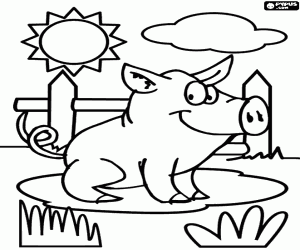 